Capacitor	                    Name:______________________
Capacitors in series: 	     Capacitors in parallel:  _____________________________________________________________________________________P1. Figure 25-48 shows a parallel-plate capacitor with a plate area A = 8.0 cm2 and plate separation d = 5.0 mm. The top half of the gap is filled with material of dielectric constant κ1 = 10.0; the bottom half is filled with material of dielectric constant κ2 = 12.0. What is the capacitance?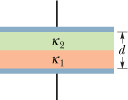 P2. Figure 25-49 shows a parallel-plate capacitor of plate area A = 10 cm2 and plate separation 2d = 8.0 mm. The left half of the gap is filled with material of dielectric constant κ1 = 21.0; the top of the right half is filled with material of dielectric constant κ2 = 42.0; the bottom of the right half is filled with material of dielectric constant κ3 = 58.0. What is the capacitance?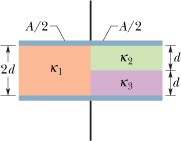 